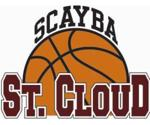 SCAYBA Coach/Parent/Player Ejection ProtocolsThe following SCAYBA protocols are meant to foster the ideals of teamwork, good sportsmanship, good citizenship, and character as well as the beneficial opportunities of becoming positive examples for others. In certain situations, behavior becomes unacceptable and SCAYBA coaches, players or parents may be ejected from the game. The following is SCAYBA’s position on those ejections, pertaining to SCAYBA coaches, players, and parents. Intervention and/or consequences will be swift and meaningful. Player Ejections: If at any time during a game, a player is ejected by an official for any reason, that player will be disqualified from playing in the remainder of that game and at least one the following game. Additional game disqualifications may be assessed based on the severity of the conduct and will be decided by the SCAYBA board.At the time of ejection the player must vacate the court and is only allowed to sit in the bleachers, not on the bench. It is the coaches’ responsibility to work to eliminate (or at least minimize) situations giving rise to possible instances of inappropriate behavior. Examples include:Removal of the player from the game, counseling the player about their conduct and/or benching the player. Coach Ejections: If at any time during a game, a coach is ejected by an official for any reason, that coach will be disqualified from the remainder of that game, all games remaining that tournament as well as practice the week following the ejection. Additional game disqualifications may be assessed based on the severity of the conduct and will be decided by the SCAYBA board.Upon ejection, coach must immediately leave the premises and is not allowed to sit in the bleachers. The coach must remain outside of the court/gym. Disqualifications may include a ban from coaching the remainder of that season as well as future seasons and will be determined by the SCAYBA board. The head coach may also be subject to disciplinary actions due to the actions of his players, assistant coaches and/or parents.Parent Ejections: If at any time during a game, a parent (non-coach) is ejected by an official for any reason, that parent will not be allowed to watch the remainder of that game as well as the game following the ejection. Additional game disqualifications may be assessed based on the severity of the conduct and will be decided by the SCAYBA board. These game suspensions will be the responsibility of the coach to enforce with help from the SCAYBA board.Upon ejection, the parent must immediately leave the premises and is not allowed to sit in the bleachers. The parent must remain outside of the court/gym. Disqualifications may include a ban from attending games the remainder of that season as well as future seasons and will be determined by the SCAYBA board. The head coach may also be subject to disciplinary actions due to the actions of his players, assistant coaches and/or parents. Ejections of non-SCAYBA coaches, players, or parents at SCAYBA tournaments: In the event a non-SCAYBA coach, player or parent is ejected from a game while playing/attending a game hosted by SCAYBA, the same guidelines as above will be followed. Additional game disqualifications will be decided by the SCAYBA site supervisor.If additional actions are needed, SCAYBA site supervisors have the right to call law enforcement.Ejections of SCAYBA coaches, players, or parents at SCAYBA non-basketball game events:Non-basketball events may include but are not limited to SCAYBA sponsored meat raffles, SCAYBA team gatherings, SCAYBA team hotel stays at tournaments, etc.In the event SCAYBA coaches, players, or parents are at an event for SCAYBA (other than a basketball game) and are ejected, get into verbal or physical altercations, or have complaints filed, any/all of the steps listed above under the coach/player/parent ejection sections may be taken. It is the responsibility of coaches, players, and parents to report any disrespectful actions to the SCAYBA board.Steps to Notify SCAYBA Board of Ejections: It will be the responsibility of the head coach to notify the SCAYBA travel director AND the SCAYBA board president when an ejection occurs (coach, player or parent).Please visit the SCAYBA website under policies to download/view the Conduct & Behavior Policy as well as the Conduct and Reporting Form. Link: https://www.scayba.com/page/show/602364-policies The coach/player/parent will give a detailed description of the incident and/or situation that led to the ejection.Based on the information given, the SCAYBA board will then notify the person in question about the decision made and the severity and length of suspension (if any).Additional descriptions from outside parties including coaches, parents, spectators, or other basketball organizations will be accepted or utilized in the decision-making process.The SCAYBA board shall have the final authority to assess and enforce the consequences.